____________________________________________________________________________27.07.2018                                ст. Заглядино                        № 53–пО внесении изменений и дополнений в постановление  от 11.10.2017 № 35-п «Об утверждении муниципальной программы «Формирование современной городской среды на территории муниципального образования Заглядинский сельсовет на 2018-2022 гг.»        В соответствии с постановлением Правительства  Российской Федерации от 10.02.2017 года № 169 «Об утверждении Правил предоставления и распределения субсидий федерального бюджета бюджетам субъектов Российской Федерации  на поддержку государственных программ субъектов Российской Федерации и муниципальных программ формирования современной городской среды», руководствуясь Уставом муниципального образования Заглядинский сельсовет, постановляю:      1. Утвердить прилагаемые изменения и дополнения в муниципальную программу «Формирование современной городской среды на территории муниципального образования Заглядинский сельсовет на 2018-2022 гг.»      2. Настоящее Постановление вступает в силу со дня официального размещения (опубликования) на официальном сайте муниципального образования в информационно-телекоммуникационной сети Интернет.     3. Контроль за исполнением настоящего Постановления оставляю за собой   Глава муниципального образования                                         Э.Н.Гарейшин	       Утверждены                                                            постановлением главы администрации	                 от 27.07.2018 № 53-пИЗМЕНЕНИЯ И ДОПОЛНЕНИЯ В МУНИЦИПАЛЬНУЮ ПРОГРАММУ "ФОРМИРОВАНИЕ СОВРЕМЕННОЙ ГОРОДСКОЙ СРЕДЫ"1. В приложение №4 к муниципальной программе "Формирование современной городской среды на территории муниципального  образования Заглядинский сельсовет на 2018-2022 гг." Адресный перечень основных мероприятий:

1.1. приложение  изложить в следующей редакции:2. Дополнить постановление приложением №5  к муниципальной программе «Формирование современной городской среды на территории муниципального образования Заглядинский сельсовет на 2018-2022 гг.» адресный перечень основных мероприятий муниципальной программы дворовые территории: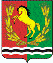 АДМИНИСТРАЦИЯМУНИЦИПАЛЬНОГО ОБРАЗОВАНИЯ ЗАГЛЯДИНСКИЙ СЕЛЬСОВЕТ АСЕКЕВСКОГО РАЙОНА ОРЕНБУРГСКОЙ ОБЛАСТИП О С Т А Н О В Л Е Н И Е№ п/пПеречень объектовМероприятия по благоустройствуСрок реализации1.Благоустройство административно-культурного центра ст.Заглядино Асекеевского района Оренбургской областиАсфальтобетонное покрытие бордюрный камень; брусчатка; бордюрный камень; клумбы; освещение; ограждение парковое; велопарковка на 10 велосипедов; система полива газона; установка скамеек; установка урн.2019 г.2.Сквер по ул.ПочтоваяПарковое металлическое ограждение 1,4 м;  завоз чернозема (перегноя); брусчатка; бордюр; газонная трава; живая изгородь; посадка деревьев, установка скамеек, установка урн; автостоянка (асфальтобетонное покрытие); бордюрный камень; колодец водопроводный; водопровод подземный; система полива газона; цветник (клумба), бордюр вокруг; велопарковка на 10 велосипедов; освещение.2020 г.3.Парк им. А.С.ПушкинаУстройство ограждения из кованных металлических элементов; освещение; дорожки и площадки из брусчатки; асфальтобетонное покрытие; бордюрный камень; установка скамеек, установка урн; велопарковка на 10 велосипедов.2021г.№ п/пПеречень объектовМероприятия по благоустройствуСрок реализации1.Внутридворовая детская площадка по ул.Почтовая, 1Асфальтобетонный проезд; автостоянка, велопарковка- асфальтобетон, бордюрный камень; ограждение из металлической сетки высотой 2 м. по металлическим столбам; установка  садовых скамеек, установка урн; детский игровой комплекс; резиновые покрытия для площадки;  спортивно-тренажерный комплекс с ограждением; дорожки из брусчатки; бордюрный камень; газонная трава; живая изгородь; посадка деревьев; освещение.2019 г.2.Внутридворовая  территория многоквартирного дома ул.Почтовая, возле вокзалаШумозащитное ограждение вдоль ж/д; мини-стадион с резиновым покрытием; детская площадка; пешеходная дорожка асфальтобетон; бордюр.2019 г.